KLASA: 024-01/22-01/75 URBROJ: 2170-30-23-12U Omišlju, 13.02.2023. godine.PODACI O NARUČITELJU:OPĆINA OMIŠALJ, Prikešte 13, 51513 OmišaljOIB: 72908368249,  MB: 2686473Telefon: 051/661-970, Fax: 051/661-982Internetska adresa: www.omisalj.hr, e-mail: opcina@omisalj.hrOSOBA ZADUŽENA ZA KONTAKT: Kristijan Lončarić, Viši stručni suradnik za javnu nabavuTel: 051/661-975, Fax: 051/661-982e-mail: kristijan.loncaric@omisalj.hr POPIS GOSPODARSKIH SUBJEKATA S KOJIMA JE NARUČITELJ U SUKOBU INTERESA:U smislu članka 80. stavka 2., a u vezi sa člankom 76. Zakona o javnoj nabavi („Narodne novine“ broj 120/16 i 114/22; dalje u tekstu: ZJN 2016), Općina Omišalj kao naručitelj nije u sukobu interesa niti sa jednim gospodarskim subjektom.Nema gospodarskih subjekata s kojima su osobe iz članka 76. stavak 2. točke 2., 3. i 4. ZJN 2016 (članovi Stručnog povjerenstva za jednostavnu nabavu i druge osobe koje su uključene u provedbu ili koje mogu utjecati na odlučivanje Naručitelja u ovom postupku nabave) u sukobu interesa.VRSTA POSTUPKA: Sukladno članku 12. stavak 1. točka 1. ZJN 2016 na ovaj postupak nabave ne primjenjuje se Zakon o javnoj nabavi, s obzirom na to da je procijenjena vrijednost nabave manja od zakonskog praga. Sukladno navedenom, ovaj postupak nabave provest će se sukladno općinskom Pravilniku o provedbi postupaka jednostavne nabave („Službene novine Primorsko-goranske županije“ broj 24/21).Temelj za ponovnu provedbu ovog postupka je Odluka o poništenju postupka jednostavne nabave od 07.02.203. godine, KLASA: 024-01/22-01/75, URBROJ: 2170-30-23-11.EVIDENCIJSKI BROJ NABAVE:45/22.PROCIJENJENA VRIJEDNOST NABAVE:9.290,60 EUR (bez PDV-a).OPIS PREDMETA NABAVE:Preventivno i redovito održavanje informatičke opreme i sistemskog softvera u računalnom sustavu i na adresi Naručitelja sa svrhom osiguranja nesmetanog i neprekidnog odvijanja poslovnih procesa. Informatička oprema koja je predmet održavanja uključuje 17 (sedamnaest) osobnih računala, 3 (tri) prijenosna računala, 3 (tri) fizička i 5 (pet) virtualnih servera, razne periferne jedinice te pripadajuću mrežnu i komunikacijsku opremu. Usluge održavanja fotokopirnih aparata nisu predmet ovog postupka nabave.NAPOMENA: 2 (dva) od 5 (pet) virtualnih servera su ugašeni i izvan funkcije. Nadalje, Naručitelj planira provesti konsolidaciju serverske infrastrukture na način da bi po provedbi iste u funkciji ostala 2 (dva) fizička i 2 (dva) virtualna servera, dok će ostatak biti izbačen iz uporabe i otpisan. Usluge konsolidacije serverske infrastrukture nisu predmet ovog postupka nabave.Osim gore navedene informatičke opreme, odabrani ponuditelj je dužan održavati svu dodatnu informatičku opremu koju Naručitelj pribavi tokom trajanja okvirnog sporazuma, bez naplate dodatne naknade. Iznimno od navedenog, u slučaju da nabava dodatne informatičke opreme ili sistemskog softvera uzrokuje značajno povećanje obuhvata posla, odabrani ponuditelj može zahtijevati povećanje mjesečnog paušala.Usluge održavanja informatičke opreme obuhvaćaju: održavanje osobnih i prijenosnih računala te njihovih perifernih jedinicaodržavanje serverske infrastruktureodržavanje računalnih mrežaautomatsko nadgledanje serverske infrastrukturedaljinsku kontrolu i podešavanje rada računalatelefonsku podršku (unutar redovnog radnog vremena ponuditelja)izlazak na lokaciju Naručitelja po pozivuotklanjanje kvarova i nedostataka u radunadogradnju računalne opremeobavještavanje Naručitelja o potrebi za mijenjanjem dijelova sustava i opreme, te savjetovanje u svezi sa nabavom potrebnih dijelovanabavu i ugradnju osnovnih komponenata i potrošnog materijalainstalaciju i podešavanje operativnog sustava, te programske opreme koja dolazi uz operativni sustav (stavka se odnosi isključivo za programsku opremu za koju Naručitelj posjeduje odgovarajuće licence i prava korištenja)konzultacije, pomoć, savjete i intervencije u korištenju informatičke opremesavjetovanje Naručitelja vezano uz područje kibernetičke zaštitepodešavanje i instalaciju antivirusnih programaimplementaciju naprednog vatrozida prema potrebama Naručiteljaredovite polugodišnje tehničke preglede informatičkog sustava i opremepolugodišnji detaljni pregled serverske infrastrukturegodišnje ispitivanje mrežnih instalacijasuradnju s novim izvršiteljem i predaju svih relevantnih podataka istom kod primopredaje posla, u slučaju da po isteku okvirnog sporazuma dođe do promjene izvršitelja.Programska oprema (operativni sustavi, antivirusni programi i ostala programska oprema) za koju Naručitelj ne posjeduje odgovarajuće licence i prava korištenja nije predmet ovog postupka nabave, te ponuditelj nije odgovoran za održavanje iste.Odabrani ponuditelj je dužan pružati uslugu na način koji osigurava da Naručitelju u trenucima potrebe na raspolaganju stoji adekvatna tehnološka ekspertiza potrebna za rješavanje aktualnog problema, što se osigurava uspostavom odgovarajućeg sustava za prijavu problema putem telefona ili elektronske pošte (e-maila). Nastali problemi će se u pravilu otklanjati daljinskim pristupom, putem prikladnih aplikacija (Teamviwer, AnyDesk i sl.), te po potrebi i izlaskom na lokaciju Naručitelja. Naručitelj zadržava pravo da, ukoliko to smatra potrebnim, odabranom ponuditelju naloži izlazak na lokaciju neovisno o prirodi problema, na koji se isti obvezuje odazvati u nalogom predviđenom roku.Odabrani ponuditelj dužan je predmet nabave izvesti svojom opremom, potrošnim materijalima i transportnim sredstvima te u skladu s važećim pozitivnim propisima, normativima i standardima te pravilima struke.Troškovnikom je predviđena točna količina usluga koje su predmet nabave. Ponuditelji su dužni u jedinične cijene iz ponudbenog Troškovnika uključiti sve troškove neophodne za izvršenje predmeta nabave, poput troškova rada, prijevoza, potrošnog materijala i sl. Naknade iznad jediničnih cijena navedenih u Troškovniku neće se priznavati, osim u slučaju da dođe do znatnog povećanja obujma posla kako je opisano u stavku 3. ove točke.Odabrani ponuditelj će predmet nabave obavljati u opsegu i rokovima utvrđenima od strane Naručitelja, temeljem naloga ili prijave problema putem sustava ponuditelja. Vrijeme odaziva iznosi najviše 12 (dvanaest) radnih sati, a u hitnim slučajevima najviše 4 (četiri) radna sata od izdavanja naloga. Hitnim slučajem smatra se kvar ili zastoj u radu opreme te prekid u radu programa koji uzrokuje značajne posljedice na poslovni proces Naručitelja. U slučaju prekoračenja navedenih rokova odabranom ponuditelju će se obračunati i naplatiti okvirnim sporazumom definirana kazna ili, u slučaju da se radi o neodgodivom poslu, unajmiti treća osoba koja će realizirati posao za čije troškove će se teretiti odabrani ponuditelj.Odabrani ponuditelj je prije sklapanja okvirnog sporazuma dužan dostaviti jamstvo za uredno ispunjenje okvirnog sporazuma na način propisan točkom 20. ovog Poziva.CPV oznaka: 50312000-5 - Održavanje i popravak računalne opreme.MJESTO IZVRŠENJA PREDMETA NABAVE: Prostori odabranog ponuditelja te sjedište Naručitelja, Prikešte 13, Omišalj.VRSTA I TRAJANJE OKVIRNOG SPORAZUMA I UGOVORATemeljem provedenog postupka sklopit će se okvirni sporazum o nabavi usluga s jednim gospodarskim subjektom koji odabranog ponuditelja obvezuje na sklapanje godišnjih ugovora.Okvirni sporazum se sklapa na razdoblje do 31.12.2024. godine te se temeljem istog planira sklapanje 2 (dva) godišnja ugovora.NAČIN, ROKOVI I UVJETI PLAĆANJANaknada za izvršene usluge obračunavat će na mjesečnoj bazi, temeljem jedinične cijene navedene u Troškovniku.Plaćanje će se izvršiti u roku od 30 dana od zaprimanja valjane situacije ili računa. Sukladno Zakonu o elektroničkom izdavanju računa u javnoj nabavi („Narodne novine“ broj 94/18), odabrani Ponuditelj je dužan račun za izvršene usluge ispostaviti Općini Omišalj u strukturiranom elektroničkom formatu, na e-adresu: ana.cetina@omisalj.hr, a sve sukladno europskoj normi.ROK VALJANOSTI PONUDE: 45 dana.DOKUMENTI KOJI SE DOSTAVLJAJU UZ PONUDU:Dokaz sposobnosti za obavljanje profesionalne djelatnostiIzvadak iz sudskog, obrtnog, strukovnog ili drugog odgovarajućeg registra države poslovnog nastana.NAPOMENA: Gospodarski subjekti s poslovnim nastanom u Republici Hrvatskoj nisu obvezni dostaviti navedeni dokument. Naručitelj će izvršiti provjeru podataka u sudskom ili obrtnom registru.Popunjeni, potpisani i pečatom ovjereni Ponudbeni listPonudbeni list mora biti u cijelosti popunjen, potpisan od strane ovlaštene osobe ponuditelja i ovjeren pečatom. Obrazac Ponudbenog lista stavlja se na raspolaganje ponuditeljima kao Prilog 1. ovog Poziva.Popunjeni, potpisani i pečatom ovjereni TroškovnikTroškovnik mora biti u cijelosti popunjen, potpisan od strane ovlaštene osobe ponuditelja i ovjeren pečatom. Nije dopušteno upisivanje dodatnih ili izbacivanje pojedinih dijelova Troškovnika. Ako ponuditelj ne ispuni sve tražene stavke iz Troškovnika ili promijeni tekst naveden u Troškovniku, takav Troškovnik smatrat će se nepotpunim i nevažećim. Obrazac Troškovnika stavlja se na raspolaganje ponuditeljima kao Prilog 2. ovog Poziva.Potvrdu Porezne uprave o stanju duga koja ne smije biti starija od 30 dana računajući od dana objave ovog PozivaNaručitelj će isključiti ponuditelja iz postupka ukoliko isti nije ispunio obvezu plaćanja dospjelih poreznih obveza i obveza za mirovinsko i zdravstveno osiguranje, osim ako mu je sukladno posebnim propisima odobrena odgoda plaćanja navedenih obveza. Sukladno članku 150. Općeg poreznog zakona („Narodne novine“ broj 115/16, 106/18, 121/19, 32/20, 42/20 i 114/22), dospjeli porezni dug koji ne prelazi iznos od 1,33 EUR neće se smatrati poreznim dugom u smislu uvjeta ovog Poziva.NAČIN IZRADE PONUDE:	Ponuditelj se pri izradi ponude mora pridržavati zahtjeva i uvjeta iz ovog Poziva. Ponuda se izrađuje na hrvatskom jeziku i latiničnom pismu. Dokumenti iz ponude mogu biti i na nekom drugom jeziku, ali se u tom slučaju obavezno prilaže i prijevod na hrvatski jezik.Ponuda se piše neizbrisivom tintom (pisano rukom ili ispisom putem pisača). Ponuda se izrađuje na način da čini cjelinu. Ponuda se uvezuje na način da se onemogući naknadno vađenje ili umetanje listova. Dijelove ponude kao što su jamstvo za ozbiljnost ponude, mediji za pohranjivanje podataka i sl., koji ne mogu biti uvezani, ponuditelj obilježava nazivom i navodi u ponudi kao dio ponude. Ako je ponuda izrađena od više dijelova, ponuditelj mora u ponudi navesti od koliko se dijelova ponuda sastoji. Stranice ponude se označavaju brojem na način da je vidljiv redni broj stranice i ukupan broj stranica ponude. Ako je ponuda izrađena od više dijelova, stranice se označavaju na način da svaki sljedeći dio ponude započinje rednim brojem koji se nastavlja na redni broj stranice kojim završava prethodni dio. Ako je dio ponude dokument koji je izvorno numeriran (primjerice katalozi), ponuditelj ne mora taj dio ponude ponovno numerirati.Ponuda se dostavlja u izvorniku. Ispravci u ponudi moraju biti izrađeni na način da su vidljivi te uz ispravke mora biti naveden datum ispravka i potpis ponuditelja.U roku za dostavu ponuda ponuditelj može svoju ponudu izmijeniti, dopuniti ili od iste odustati. Ako ponuditelj tijekom roka za dostavu mijenja ili dopunjava ponudu, smatra se da je ponuda dostavljena u trenutku dostave posljednje izmjene.Sve dokumente koje Naručitelj zahtijeva ponuditelj može dostaviti u neovjerenoj preslici. Neovjerenom preslikom smatra se i neovjerena preslika elektroničke isprave na papiru. Naručitelj može od odabranog ponuditelja s kojim namjerava sklopiti okvirni sporazum zatražiti dostavu izvornika ili ovjerenih preslika traženih dokumenata.NAČIN DOSTAVE PONUDE:Ponudu je potrebno dostaviti u zatvorenoj omotnici ispunjenoj na sljedeći način:na prednjoj stranici omotnice potrebno je naznačiti slijedeće:Općina OmišaljPrikešte 1351513 OmišaljPredmet nabave: Održavanje informatičke opreme u 2023. i 2024. godiniEv. br. nabave: 45/22NE OTVARATIna poleđini ili u gornjem lijevom kutu omotnice potrebno je naznačiti naziv i adresu ponuditeljaUkoliko omotnica nije u skladu s navedenim, Naručitelj neće snositi odgovornost u slučaju gubitka ili preranog otvaranja ponude.Ponuditelj je dužan izvornik ponude prije dostave skenirati i pohraniti u .pdf formatu. Ponudu u ovom obliku Naručitelju naknadno dostavlja isključivo odabrani ponuditelj temeljem Odluke o odabiru najpovoljnije ponude, u svrhu njenog prilaganja okvirnom sporazumu koji će se sklopiti između Naručitelja i odabranog ponuditelja. Ponudu je potrebno dostaviti do krajnjeg roka za dostavu naznačenog u točki 17. ovog Poziva. Izmjena ili dopuna ponude dostavlja se na isti način kao i ponuda, uz naznaku „Izmjena“ odnosno „Dopuna“. Ponuda se ne može mijenjati nakon isteka roka za dostavu.NAČIN ODREĐIVANJA CIJENE PONUDE:Cijena ponude iskazuje se za cjelokupan predmet nabave. Ponuditelj je obvezan cijenu ponude iskazati u eurima. U cijenu ponude su uračunati svi troškovi i popusti, bez poreza na dodanu vrijednost (PDV), koji se iskazuje zasebno. Ukupnu cijenu ponude čini cijena ponude uvećana za iznos PDV-a. Cijena ponude je nepromjenjiva.Ukoliko ponuditelj nije u sustavu PDV-a ili je predmet nabave oslobođen od obveze plaćanja PDV-a, na mjesto predviđeno za upis cijene ponude s PDV-om upisuje se isti iznos kao što je upisan na mjestu predviđenom za upis cijene ponude bez PDV-a, a mjesto predviđeno za upis iznosa PDV-a ostavlja se prazno.KRITERIJ ZA ODABIR PONUDA:Kriterij odabira ponude je najniža cijena.S obzirom da Naručitelj ne može koristiti pravo na pretporez uspoređuju se cijene ponude s PDV-om.ROK ZA DOSTAVU PONUDA:21.02.2023. godine do 13,30 sati.Pod prihvatljivim ponudama podrazumijevaju se ponude dostavljene na adresu Naručitelja unutar gore navedenog roka. Ponude pristigle nakon isteka roka za dostavu ponuda neće se otvarati, bez obzira na način dostave, te će se obilježiti kao zakašnjelo pristigle ponude i kao takve će se odmah vratiti gospodarskim subjektima koji su ih dostavili.OTVARANJE, PREGLED I OCJENA PONUDA:Otvaranje ponuda održat će se 21.02.2023. godine u 13,30 sati u prostorijama zgrade Upravnog odjela Općine Omišalj, Prikešte 13, Omišalj, bez prisustva javnosti.U postupku pregleda i ocjene ponuda Naručitelj može, poštujući pri tome načela transparentnosti i jednakog tretmana, od ponuditelja u primjerenom roku tražiti pojašnjenje odnosno upotpunjavanje dostavljenih dokumenata, ako su informacije ili dokumentacija koju je dostavio nepotpuni ili pogrešni ili se takvima čine ili ako nedostaju određeni dokumenti. Navedeno postupanje ne smije dovesti do pregovaranja u vezi s kriterijem za odabir ponude ili ponuđenim predmetom nabave.U slučaju da odabrani ponuditelj odbije potpisati okvirni sporazum koji je u skladu s uvjetima ovog Poziva ili ne dostavi jamstvo za uredno ispunjenje okvirnog sporazuma sukladno propisanim uvjetima, Naručitelj će pristupiti sklapanju okvirnog sporazuma s sljedeće rangiranim najpovoljnijim ponuditeljem, ukoliko je primjenjivo.Naručitelj će poništiti ovaj postupak nabave ukoliko:postanu poznate okolnosti zbog kojih ne bi došlo do pokretanja postupka nabave, da su bile poznate prijepostanu poznate okolnosti zbog kojih bi sadržaj ovog Poziva i/ili priložene mu dokumentacije bio bitno drugačiji, da su bile poznate prijeje cijena svih ponuda u postupku jednostavne nabave jednaka ili veća od zakonski propisanih pragova za javnu nabavunije pristigla niti jedna ponudanakon isključenja ponuditelja ili odbijanja ponuda ne preostane nijedna valjana ponuda,je cijena najpovoljnije ponude veća od procijenjene vrijednosti nabave, osim ako Naručitelj ima ili će imati osigurana sredstva.DOSTAVA OBAVIJESTI O ODABIRU ILI PONIŠTENJU POSTUPKA:Obavijest o odabiru najpovoljnije ponude zajedno sa preslikom Zapisnika o otvaranju, pregledu i ocjeni ponuda, odnosno Obavijest o poništenju postupka, dostavlja se svakom Ponuditelju na dokaziv način u roku od 15 dana od isteka roka za dostavu ponuda.U slučaju da su dvije ili više valjanih ponuda jednako rangirane prema kriteriju za odabir ponude, Naručitelj će odabrati ponudu koja je zaprimljena ranije.JAMSTVO ZA UREDNO ISPUNJENJE OKVIRNOG SPORAZUMA:Odabrani ponuditelj je dužan prije sklapanja okvirnog sporazuma Naručitelju dostaviti jamstvo za uredno ispunjenje okvirnog sporazuma. Rok za dostavu jamstva za uredno ispunjenje okvirnog sporazuma je najkasnije 15 (petnaest) dana od dana slanja Obavijesti o odabiru najpovoljnije ponude ponuditeljima koji su sudjelovali u postupku nabave.Odabrani ponuditelj dostavlja Naručitelju jamstvo za uredno ispunjenje okvirnog sporazuma u jednom od sljedećih oblika:Zadužnica: izdana na propisanom obrascu, u korist Naručitelja, potvrđena (solemnizirana) kod javnog bilježnika te popunjena sukladno Pravilniku o obliku i sadržaju zadužnice („Narodne novine“ broj 115/12, 82/17 i 154/22)Bjanko zadužnica: izdana na propisanom obrascu, u korist Naručitelja, potvrđena (solemnizirana) kod javnog bilježnika te popunjena sukladno Pravilniku o obliku i sadržaju bjanko zadužnice („Narodne novine“ broj 115/12, 82/17 i 154/22)Uplata novčanog pologa na račun Naručitelja, IBAN: HR9124020061830100009, Model HR68, Poziv na broj: 9016-OIB gospodarskog subjekta, Opis plaćanja: Jamstvo za uredno ispunjenje okvirnog sporazuma - 16/23, BIC (SWIFT) CODE: ESBCHR22.PRILOZI:Obrazac Ponudbenog listaObrazac Troškovnika.   PročelnicaMaja Mahulja, dipl. oec., v.r.POZIV NA DOSTAVU PONUDA za pružanje usluga održavanja informatičke opreme u 2023. i 2024. godini- ponovljeni postupak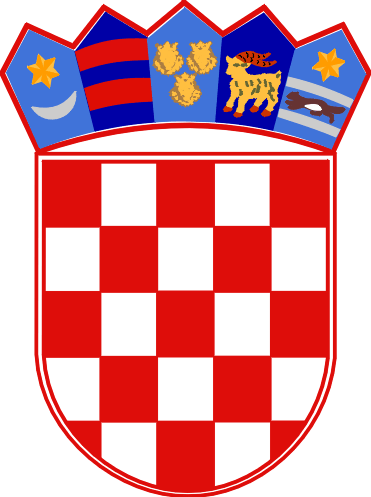 